Освітня програма Середня освіта (математика та інформатика)Спеціальність 014 Середня освіта (Математика)Галузь знань 01 Освіта / ПедагогікаРівень вищої освіти першийСеместр: осінній/весняний (1, 2)Мова навчання: українськаКлючові слова: система лінійних рівнянь, матриця, ранг матрицi, визначник, векторний простiр, лiнiйний оператор, скалярний добуток, евклiдiв та унiтарний простори.Обсяг дисципліни на поточний навчальний рік:Мета та предмет курсуМета курсу: вивчення поняття лінійного перетворення в скінченновимірних просторах, розуміння його положення та ролі в загальній системі математичних знань та формування вмінь застосовувати отримані знання у конкретних ситуаціях, а також виховання алгебраїчної і теоретико-числової культури.Предмет курсу: система теоретичних положень та основних математичних методів дослідження, які застосовуються при вивченні математичних дисциплін; формування теоретико-методичних знань з теорії і практики навчання математики в сучасному закладі загальної середньої освіти..Компетентності та програмні результати навчанняКомпетентності:здатність учитися, здобувати нові знання й уміння;здатність застосовувати на практиці знання з фундаментальних, соціальних і прикладних наук, сучасні методики та технології з метою формування в учнів предметних компетентностей;здатність формувати і підтримувати належний рівень мотивації учнів до занять математикою.Програмні результати навчання:Здатний продемонструвати та застосувати знання з математики  та історії розвитку математики; Здатний розв’язувати задачі різних рівнів складності шкільної математики;Здатний формулювати думку логічно, доступно, дискутувати і аргументовано відстоювати власну точку зору в процесі фахової діяльності, модифікувати висловлювання відповідно до культуральних особливостей співрозмовника.Зміст курсуЗмістовий модуль 1. Системи лінійних рівнянь. Теми:  Поняття системи лінійних рівнянь.  2. Визначники n-порядку.3. Алгебра матриць. 4. Бінарні алгебраїчні операції. Поняття про групи та кільця. 5. Визначення полів. Ізоморфізм.Змістовий модуль 2.Дослідження систем лінійних рівнянь. Теми 6. Арифметичний n-вимірний простір. Ранг матриці. 7. Дослідження системи лінійних рівняньЗмістовий модуль 3. Лінійні простори. Лінійні відображення векторних просторів. Теми: 8. Поняття векторного простору та його підпростору. 9. Лінійна незалежність, базис і розмірність векторного простору.  10. Перехід від одного базису до іншого.  11. Перетин і сума підпросторів векторного простору. 12. Векторні простори зі скалярним множенням. 13. Лінійні відображення векторних просторівЗмістовий модуль 4. Лінійні оператори векторного простору. Власні значення і власні вектори. Білінійні та квадратичні форми. Теми: 14. Поняття лінійного оператора векторного простору. 15. Матриці лінійного оператора в різних базисах. 16. Невироджені лінійні оператори. 17. Власні значення і власні вектори. 18. Лінійні оператори в евклідовому просторі. 19. Білінійні та квадратичні формиМетоди навчання: лекція проблемного викладу, лекція проблемного засвоєння, лекція поєднання проблемного викладу з проблемним засвоєнням (комбінована проблемна лекція), що передбачає комбінування пояснення з евристичними бесідами, показами, демонстраціями.проблемні, пошуково-дослідницькі, інтерактивні (навчальні дискусії); наочно-практичні (навчальні мультимедійні демонстрації, робота з навчальною, методичною, науково-популярною літературою; інформаційними ресурсами Інтернету; програмами, системами та пакетами цифрової математики)Політика курсу (особливості проведення навчальних занять)Студентоцентроване навчання з наданням пріоритету самостійній діяльності здобувачів, їх активній роботі в інформаційному освітньому просторі; очне/дистанційне проведення групових та індивідуальних консультацій; прозоре оцінювання виконаних робіт.Технічне й програмне забезпечення/обладнання, наочністьПроведення лекційних та практичних занять в аудиторіях, обладнаних мультимедійними центрами та персональними комп’ютерами зі спеціалізованим програмним забезпеченням (програмами цифрової математики); безкоштовне використання зони Wi-Fi БДПУ для підтримки високошвидкісного Інтернет-зв’язку; електронна підтримка освітнього процесу через платформу Moodle; користування фондами читального залу, репозитарію та електронної бібліотеки БДПУ.Система оцінювання та вимогиВолодiння матерiалом дисциплiни студенти виявляють при усному опитуванні, виконаннi самостійних та контрольних робiт. Сумарний максимальний бал за усне опитування та контрольнi і самостійні роботи протягом семестру (50 балiв) доповнюється 50 балами за iспит (2 питання по 20 балiв i практичне завдання – 10 балiв). За активну i змiстовну участь у розв’язуваннi задач на практичних заняттях оцiнка може бути пiдвищена щонайбiльше на 5 балiв.Список рекомендованих джерелОсновніБутузов, В. Ф. Линейная алгебра в вопросах и задачах / В. Ф. Бутузов, Н. Ч. Крутицкая, А. А. Шишкин. — М. : Лань, 2008. – 248 с.Завало С. Т. Алгебра і теорія чисел / С. Т. Завало, В. Н. Костарчук, Б. І. Хацет: В 2-х ч. — К. : Вища школа, 1974. — Ч.1. — 464 с.Завало С. Т. Алгебра і теорія чисел / С. Т. Завало, С. С. Левіщенко, В. В. Пилаєв, І. О. Рокицький. - Практикум: В 2-х ч. — К.: Вища школа, 1983. — Ч.1. — 232 с.Завало С. Т. Курс алгебри / С. Т. Завало. — К. : Вища школа, 1985. — 503 с.Курош А. Г. Курс высшей алгебры / А. Г. Курош. – М. : Наука, 1971. — 432 с.Панасенко О. Б. Лекцiї з лiнiйної алгебри : електронний навчальний посiбник / О. Б. Панасенко. — Вiнниця, 2015. — 273 c. — Режим доступу : http://amnm.vspu.edu.ua/ wp-content/uploads/2016/10/Panasenko-lin-alg.pdfЧарін В.С. Лінійна алгебра / В. С. Чарін. – 2-ге вид., стер. – К. : Техніка, 2005. – 416 с.ДопоміжніВоеводин, В. В. Линейная алгебра. / В. В. Воеводин. — 2-е видання. — М. : Наука, 1980. — 400 с.Окунев Л. Я. Сборник задач по высшей алгебре. — М. : Просвещение, 1964. — 185 сПроскуряков И.В. Сборник задач по линейной алгебре. — М. : Наука, 1974. — 384 с.Фаддеев Д. К. Лекции по алгебре / Д. К. Фадеев. — М. : Наука, 1983. – 416 с.Фаддеев Д. К. Сборник задач по высшей алгебре / Д. К. Фаддеев, И. С. Соминский — М. : Наука, 1977. — 288 с.. Шилов Г. Е. Математический анализ. Конечномерные линейные пространства / Г. Е. Шилов. — М. : Наука, 1969. — 432 с.Інформаційні ресурси Навчально-методичний комплекс з дисципліни «Лінійна алгебра». URL: https://edu.bdpu.org/ Бібліотека БДПУ. Електронний каталог. URL: http://catalog.bdpu.org/cgi-bin/wfinder.cgi?{F79FE79A-D41D-4FE4-A096-019CAE2DA00D}&2&mode=AdvSearch&https://www.wolfram.com/mathematica/https://www.maplesoft.com/products/Maple/ЗАТВЕРДЖЕНОМетодичною радою університетувід 26.02.2020(протокол №5)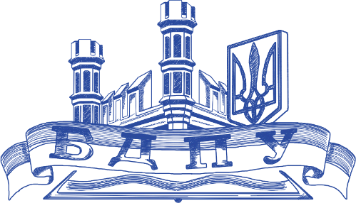 Силабуснавчальної дисципліниЛінійна алгебра2020-2021 навчальний рікВикладач Мацюк Василь ВасильовичПосилання на сайтhttp://bdpu.org/faculties/fmkto/structure-fmkto/kaf-mathematics/composition-kaf-mathematics/macyuk/ Контактний тел., e-mailРобочий телефон (06153) 4-57-09, vahina.natalya@bdpu.org.ua , nastvah@ukr.net Графік консультаційОчне проведення: непарний тиждень, понеділок, 13:00-14:15, ауд. А104. Дистанційне проведення: непарний тиждень, субота, 14:00-14:40. Контроль самостійної роботи: через MOODLE (https://edu.bdpu.org/)Дистанційні консультації та індивідуальні заняття: Zoom:https://us04web.zoom.us/j/4633866945?pwd=dHRyL3YvL1NYNDRLL2xHaGNyeFE4QT09 Ідентифікатор конференції: 463 386 6945          Код доступу: 1405Кількість кредитів/ годинЛекції(денна/заочна)Практичні заняття(денна/заочна)Самостійна робота(денна/заочна)звітність9 кредити, 270 год.54/1654/10162/244залік, екзамен